     Готовимся к итоговому собеседованию 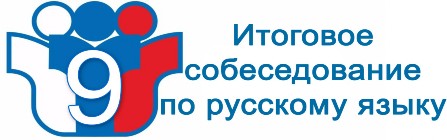 по русскому языку